Meldung einer Veranstaltung für den Veranstaltungskalenderauf der Homepage www.schillerstadt-marbach.de(Mustereintrag siehe letzte Seite)Stadt Marbach am Neckar					Telefon bei Rückfragen:Kulturamt							07144 102-297Marktstraße 2371672 Marbach am NeckarTag und Uhrzeit (hh:mm) der Veranstaltung:Datum:        		Beginn:        	Ende:        	Einlass:        Weitere Tage und Uhrzeiten (hh:mm) der Veranstaltung:Datum:        		Beginn:        	Ende:        	Einlass:        Datum:        		Beginn:        	Ende:        	Einlass:        Datum:        		Beginn:        	Ende:        	Einlass:        Titel der Veranstaltung:Text für Vorschau (Untertitel, Kurzbeschreibung):Beschreibung (Programm, Inhalt, Mitwirkende):Eintrittpreis:Vorverkauf:		       Euro		Vorverkauf ermäßigt:	       EuroAbendkasse:		       Euro		Abendkasse ermäßigt:	       EuroErmäßigung gilt für:        Vorverkaufsstelle/n:        Kartentelefon:        Bestelladresse:        Veranstaltungsort:Name des VA-Orts:		     Straße des VA-Orts:	     Veranstalter und Website:Name des Veranstalters:		     Website:				     Bild zur Veröffentlichung im Internet	Ein Bild in der Auflösung 300 dpi / ca. 1.600 x 1.200 Pixel wird per E-Mail übermittelt.Name der/des Fotografin/Fotografen:   	Die Rechte zur Veröffentlichung im Internet sind frei.Wir/ich bestätige/n, dass	alle hier gemachten Angaben auf der Homepage der Stadt Marbach am Neckarveröffentlicht werden dürfen.	Wir/ich stimmen außerdem zu, dass alle Angaben zu Zwecken der Veröffentlichungan Dritte weitergegeben werden dürfen (Zeitungsredaktionen, Online-Redaktionen,Magazine, Veranstaltungskalender etc.)	Ein ggf. mitgeschicktes Bild (Logo etc.) ist zum Abdruck freigegeben und darf auchan Dritte weitergegeben werden.Kontaktadresse / Ansprechpartner*in:Ansprechpartner/in:		     Adresse (Straße, Ort)	     Telefon:			     E-Mail-Adresse:		     Muster eines Eintrags im Veranstaltungskalender:Erste Ansicht (Tag, Uhrzeit, Titel Vorschau)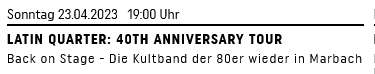 Zweite Ansicht (Tag, Uhrzeit, Veranstaltungsort, Veranstalter, Bild, Beschreibung):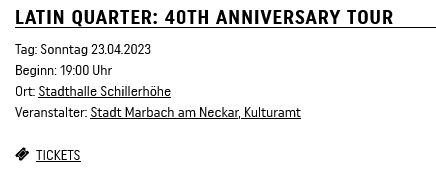 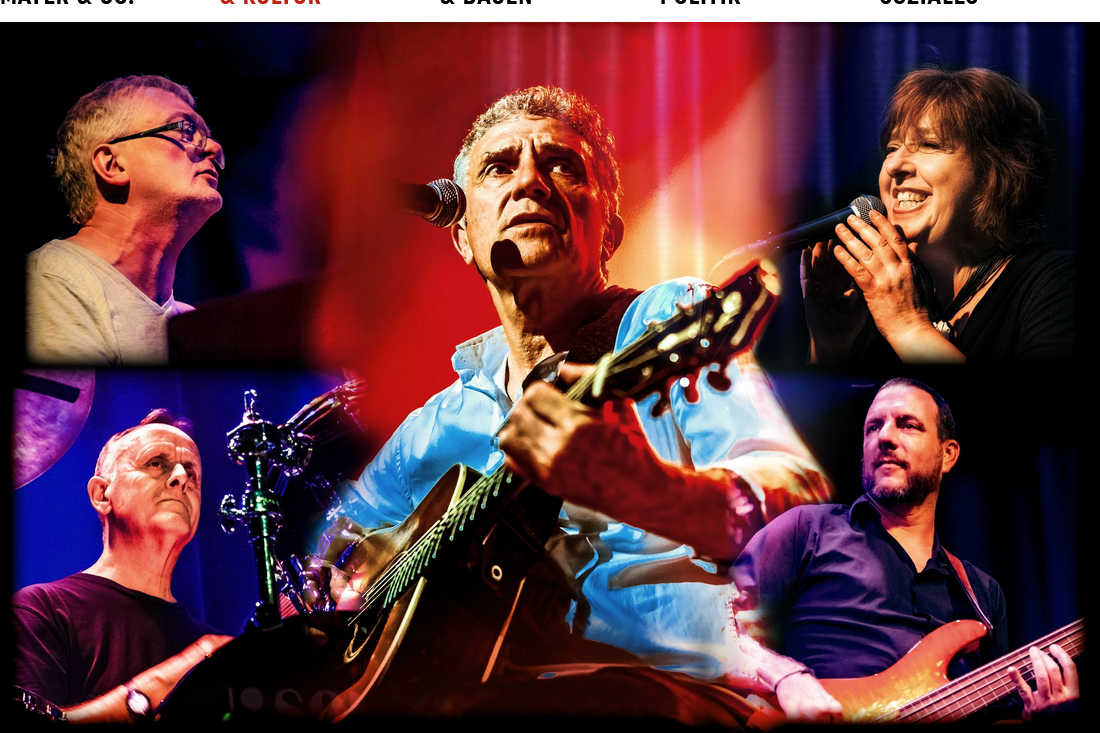 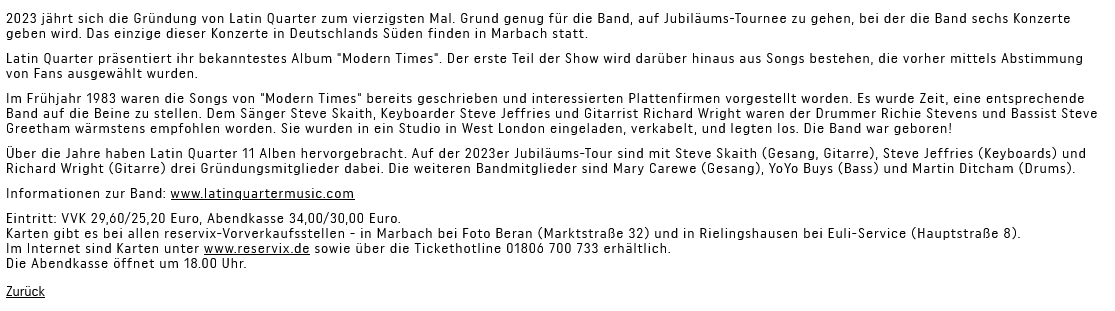 Bitte ausgefüllt an das Kulturamt Fax-Nummer:E-Mail:  07144 102-311  kultur@schillerstadt-marbach.de 